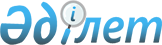 О внесении изменений в решение маслихата от 28 декабря 2020 года № 557 "О районном бюджете Карабалыкского района на 2021-2023 годы"Решение маслихата Карабалыкского района Костанайской области от 29 ноября 2021 года № 67. Зарегистрировано в Министерстве юстиции Республики Казахстан 4 декабря 2021 года № 25536
      Карабалыкский районный маслихат РЕШИЛ:
      1. Внести в решение маслихата "О районном бюджете Карабалыкского района на 2021-2023 годы" от 28 декабря 2020 года № 557 (зарегистрировано в Реестре государственной регистрации нормативных правовых актов за № 9688), следующие изменения:
      пункт 1 указанного решения изложить в новой редакции:
      "1. Утвердить районный бюджет Карабалыкского района на 2021-2023 годы согласно приложениям 1, 2 и 3 соответственно, в том числе на 2021 год в следующих объемах:
      1) доходы – 6 058 235,9 тысяч тенге, в том числе по:
      налоговым поступлениям – 1 558 926,0 тысяч тенге;
      неналоговым поступлениям – 17 760,0 тысяч тенге;
      поступлениям от продажи основного капитала – 85 306,0 тысяч тенге;
      поступлениям трансфертов – 4 396 243,9 тысячи тенге;
      2) затраты – 6 197 886,2 тысяч тенге;
      3) чистое бюджетное кредитование – 134 695,0 тысяч тенге, в том числе:
      бюджетные кредиты – 179 395,0 тысяч тенге;
      погашение бюджетных кредитов – 44 700,0 тысяч тенге;
      4) сальдо по операциям с финансовыми активами – 98 156,7 тысяч тенге, в том числе: приобретение финансовых активов – 98 156,7 тысяч тенге;
      5) дефицит (профицит) бюджета – - 372 502,0 тысячи тенге;
      6) финансирование дефицита (использование профицита) бюджета – 372 502,0 тысячи тенге.";
      приложения 1, 2 к указанному решению изложить в новой редакции, согласно приложениям 1, 2 к настоящему решению.
      2. Настоящее решение вводится в действие с 1 января 2021 года. Районный бюджет Карабалыкского района на 2021 год Районный бюджет Карабалыкского района на 2022 год
					© 2012. РГП на ПХВ «Институт законодательства и правовой информации Республики Казахстан» Министерства юстиции Республики Казахстан
				
      Секретарь районного маслихата 

А. Тюлюбаев
Приложение 1к решению Карабалыкскогорайонного маслихатаот 29 ноября 2021 года№ 67Приложение 1к решению Карабалыкскогорайонного маслихатаот 28 декабря 2020 года№ 557
Категория
Категория
Категория
Категория
Категория
Категория
Сумма, тысяч тенге
Класс
Класс
Класс
Класс
Класс
Сумма, тысяч тенге
Подкласс
Подкласс
Подкласс
Сумма, тысяч тенге
Наименование
Наименование
Сумма, тысяч тенге
I. Доходы
6058235,9
1
Налоговые поступления
1558926,0
01
01
Подоходный налог
962444,0
1
Корпоративный подоходный налог
450556,0
2
Индивидуальный подоходный налог
511888,0
03
03
Социальный налог
366378,0
1
Социальный налог
366378,0
04
04
Hалоги на собственность
137134,0
1
Hалоги на имущество
137134,0
05
05
Внутренние налоги на товары, работы и услуги
89070,0
2
Акцизы
3404,0
3
Поступления за использование природных и других ресурсов
74600,0
4
Сборы за ведение предпринимательской и профессиональной деятельности
11066,0
08
08
Обязательные платежи, взимаемые за совершение юридически значимых действий и (или) выдачу документов уполномоченными на то государственными органами или должностными лицами
3900,0
1
Государственная пошлина
3900,0
2
Неналоговые поступления
17760,0
01
01
Доходы от государственной собственности
8104,0
5
Доходы от аренды имущества, находящегося в государственной собственности
2393,0
7
Вознаграждения по кредитам, выданным из государственного бюджета
5592,0
9
Прочие доходы от государственной собственности
119,0
02
02
Поступления от реализации товаров (работ, услуг) государственными учреждениями, финансируемыми из государственного бюджета
940,0
1
Поступления от реализации товаров (работ, услуг) государственными учреждениями, финансируемыми из государственного бюджета
940,0
03
03
Поступления денег от проведения государственных закупок, организуемых государственными учреждениями, финансируемыми из государственного бюджета
12,0
1
Поступления денег от проведения государственных закупок, организуемых государственными учреждениями, финансируемыми из государственного бюджета
12,0
04
04
Штрафы, пени, санкции, взыскания, налагаемые государственными учреждениями, финансируемыми из государственного бюджета, а также содержащимися и финансируемыми из бюджета (сметы расходов) Национального Банка Республики Казахстан
490,0
1
Штрафы, пени, санкции, взыскания, налагаемые государственными учреждениями, финансируемыми из государственного бюджета, а также содержащимися и финансируемыми из бюджета (сметы расходов) Национального Банка Республики Казахстан, за исключением поступлений от организаций нефтяного сектора и в Фонд компенсации потерпевшим
490,0
06
06
Прочие неналоговые поступления
8214,0
1
Прочие неналоговые поступления
8214,0
3
Поступления от продажи основного капитала
85306,0
01
01
Продажа государственного имущества, закрепленного за государственными учреждениями
11652,0
1
Продажа государственного имущества, закрепленного за государственными учреждениями
11652,0
03
03
Продажа земли и нематериальных активов
73654,0
1
Продажа земли
4096,0
2
Продажа нематериальных активов
69558,0
4
Поступления трансфертов 
4396243,9
02
02
Трансферты из вышестоящих органов государственного управления
4396243,9
2
Трансферты из областного бюджета
4396243,9
Функциональная группа
Функциональная группа
Функциональная группа
Функциональная группа
Функциональная группа
Функциональная группа
Сумма, тысяч тенге
Функциональная подгруппа
Функциональная подгруппа
Функциональная подгруппа
Функциональная подгруппа
Функциональная подгруппа
Сумма, тысяч тенге
Администратор бюджетных программ
Администратор бюджетных программ
Администратор бюджетных программ
Сумма, тысяч тенге
Программа
Программа
Сумма, тысяч тенге
Наименование
Сумма, тысяч тенге
II. Затраты
6197886,2
01
Государственные услуги общего характера
1608619,4
1
1
Представительные, исполнительные и другие органы, выполняющие общие функции государственного управления
174774,7
112
Аппарат маслихата района (города областного значения)
25820,1
001
Услуги по обеспечению деятельности маслихата района (города областного значения)
25820,1
122
Аппарат акима района (города областного значения)
148954,6
001
Услуги по обеспечению деятельности акима района (города областного значения)
146586,5
003
Капитальные расходы государственного органа
2368,1
2
2
Финансовая деятельность
98172,7
452
Отдел финансов района (города областного значения)
98172,7
001
Услуги по реализации государственной политики в области исполнения бюджета и управления коммунальной собственностью района (города областного значения)
33823,7
003
Проведение оценки имущества в целях налогообложения
1000,3
010
Приватизация, управление коммунальным имуществом, постприватизационная деятельность и регулирование споров, связанных с этим
990,0
113
Целевые текущие трансферты нижестоящим бюджетам
62358,7
5
5
Планирование и статистическая деятельность
26209,6
453
Отдел экономики и бюджетного планирования района (города областного значения)
26209,6
001
Услуги по реализации государственной политики в области формирования и развития экономической политики, системы государственного планирования
26209,6
9
9
Прочие государственные услуги общего характера
1309462,4
472
Отдел строительства, архитектуры и градостроительства района (города областного значения)
337249,5
040
Развитие объектов государственных органов
337249,5
492
Отдел жилищно-коммунального хозяйства, пассажирского транспорта, автомобильных дорог и жилищной инспекции района (города областного значения)
972212,9
001
Услуги по реализации государственной политики на местном уровне в области жилищно-коммунального хозяйства, пассажирского транспорта, автомобильных дорог и жилищной инспекции
33378,4
113
Целевые текущие трансферты нижестоящим бюджетам
938834,5
02
Оборона
11286,0
1
1
Военные нужды
10136,0
122
Аппарат акима района (города областного значения)
10136,0
005
Мероприятия в рамках исполнения всеобщей воинской обязанности
10136,0
2
2
Организация работы по чрезвычайным ситуациям
1150,0
122
Аппарат акима района (города областного значения)
1150,0
006
Предупреждение и ликвидация чрезвычайных ситуаций масштаба района (города областного значения)
1150,0
06
Социальная помощь и социальное обеспечение
347502,3
1
1
Социальное обеспечение
31465,0
451
Отдел занятости и социальных программ района (города областного значения)
31465,0
005
Государственная адресная социальная помощь
31465,0
2
2
Социальная помощь
281459,3
451
Отдел занятости и социальных программ района (города областного значения)
281459,3
002
Программа занятости
70348,1
006
Оказание жилищной помощи
159,1
007
Социальная помощь отдельным категориям нуждающихся граждан по решениям местных представительных органов
32859,4
010
Материальное обеспечение детей-инвалидов, воспитывающихся и обучающихся на дому
1968,8
014
Оказание социальной помощи нуждающимся гражданам на дому
116542,0
017
Обеспечение нуждающихся инвалидов протезно-ортопедическими, сурдотехническими и тифлотехническими средствами, специальными средствами передвижения, обязательными гигиеническими средствами, а также предоставление услуг санаторно-курортного лечения, специалиста жестового языка, индивидуальных помощников в соответствии с индивидуальной программой реабилитации инвалида
26781,0
023
Обеспечение деятельности центров занятости населения
32800,9
9
9
Прочие услуги в области социальной помощи и социального обеспечения
34578,0
451
Отдел занятости и социальных программ района (города областного значения)
34578,0
001
Услуги по реализации государственной политики на местном уровне в области обеспечения занятости и реализации социальных программ для населения
23954,0
011
Оплата услуг по зачислению, выплате и доставке пособий и других социальных выплат
780,0
050
Обеспечение прав и улучшение качества жизни инвалидов в Республике Казахстан
9844,0
07
Жилищно-коммунальное хозяйство
274788,3
1
1
Жилищное хозяйство
15393,2
472
Отдел строительства, архитектуры и градостроительства района (города областного значения)
9321,5
004
Проектирование, развитие и (или) обустройство инженерно-коммуникационной инфраструктуры
9321,5
492
Отдел жилищно-коммунального хозяйства, пассажирского транспорта, автомобильных дорог и жилищной инспекции района (города областного значения)
6071,7
003
Организация сохранения государственного жилищного фонда
6071,7
2
2
Коммунальное хозяйство
216404,8
472
Отдел строительства, архитектуры и градостроительства района (города областного значения)
215104,8
006
Развитие системы водоснабжения и водоотведения
44030,1
058
Развитие системы водоснабжения и водоотведения в сельских населенных пунктах
171074,7
492
Отдел жилищно-коммунального хозяйства, пассажирского транспорта, автомобильных дорог и жилищной инспекции района (города областного значения)
1300,0
012
Функционирование системы водоснабжения и водоотведения
1300,0
3
3
Благоустройство населенных пунктов
42990,3
492
Отдел жилищно-коммунального хозяйства, пассажирского транспорта, автомобильных дорог и жилищной инспекции района (города областного значения)
42990,3
018
Благоустройство и озеленение населенных пунктов
42990,3
08
Культура, спорт, туризм и информационное пространство
369766,6
1
1
Деятельность в области культуры
113482,5
455
Отдел культуры и развития языков района (города областного значения)
113482,5
003
Поддержка культурно-досуговой работы
113482,5
2
2
Спорт 
70518,3
465
Отдел физической культуры и спорта района (города областного значения)
57282,2
001
Услуги по реализации государственной политики на местном уровне в сфере физической культуры и спорта
26666,5
005
Развитие массового спорта и национальных видов спорта
22916,1
006
Проведение спортивных соревнований на районном (города областного значения) уровне
4810,7
007
Подготовка и участие членов сборных команд района (города областного значения) по различным видам спорта на областных спортивных соревнованиях
2888,9
472
Отдел строительства, архитектуры и градостроительства района (города областного значения)
13236,1
008
Развитие объектов спорта
13236,1
3
3
Информационное пространство 
108535,6
455
Отдел культуры и развития языков района (города областного значения)
100396,6
006
Функционирование районных (городских) библиотек
84931,6
007
Развитие государственного языка и других языков народа Казахстана
15465,0
456
Отдел внутренней политики района (города областного значения)
8139,0
002
Услуги по проведению государственной информационной политики
8139,0
9
9
Прочие услуги по организации культуры, спорта, туризма и информационного пространства
77230,2
455
Отдел культуры и развития языков района (города областного значения)
33801,2
001
Услуги по реализации государственной политики на местном уровне в области развития языков и культуры
15496,1
032
Капитальные расходы подведомственных государственных учреждений и организаций
18305,1
456
Отдел внутренней политики района (города областного значения)
43429,0
001
Услуги по реализации государственной политики на местном уровне в области информации, укрепления государственности и формирования социального оптимизма граждан
29761,0
003
Реализация мероприятий в сфере молодежной политики
13668,0
09
Топливно-энергетический комплекс и недропользование
19406,7
1
1
Топливо и энергетика
19406,7
472
Отдел строительства, архитектуры и градостроительства района (города областного значения)
19406,7
009
Развитие теплоэнергетической системы
19406,7
10
Сельское, водное, лесное, рыбное хозяйство, особо охраняемые природные территории, охрана окружающей среды и животного мира, земельные отношения
66229,4
1
1
Сельское хозяйство
30860,1
462
Отдел сельского хозяйства района (города областного значения)
30860,1
001
Услуги по реализации государственной политики на местном уровне в сфере сельского хозяйства
30860,1
6
6
Земельные отношения
15857,0
463
Отдел земельных отношений района (города областного значения)
15857,0
001
Услуги по реализации государственной политики в области регулирования земельных отношений на территории района (города областного значения)
15048,0
007
Капитальные расходы государственного органа
809,0
9
9
Прочие услуги в области сельского, водного, лесного, рыбного хозяйства, охраны окружающей среды и земельных отношений
19512,3
453
Отдел экономики и бюджетного планирования района (города областного значения)
19512,3
099
Реализация мер по оказанию социальной поддержки специалистов
19512,3
11
Промышленность, архитектурная, градостроительная и строительная деятельность
29857,4
2
2
Архитектурная, градостроительная и строительная деятельность
29857,4
472
Отдел строительства, архитектуры и градостроительства района (города областного значения)
29857,4
001
Услуги по реализации государственной политики в области строительства, архитектуры и градостроительства на местном уровне
29857,4
12
Транспорт и коммуникации
441271,8
1
1
Автомобильный транспорт
441271,8
492
Отдел жилищно-коммунального хозяйства, пассажирского транспорта, автомобильных дорог и жилищной инспекции района (города областного значения)
441271,8
023
Обеспечение функционирования автомобильных дорог 
90202,3
025
Реализация приоритетных проектов транспортной инфраструктуры
351069,5
13
Прочие
570996,5
3
3
Поддержка предпринимательской деятельности и защита конкуренции
13564,5
469
Отдел предпринимательства района (города областного значения)
13564,5
001
Услуги по реализации государственной политики на местном уровне в области развития предпринимательства
13564,5
9
9
Прочие
557432,0
452
Отдел финансов района (города областного значения)
200,0
012
Резерв местного исполнительного органа района (города областного значения)
200,0
455
Отдел культуры и развития языков района (города областного значения)
124388,0
052
Реализация мероприятий по социальной и инженерной инфраструктуре в сельских населенных пунктах в рамках проекта "Ауыл-Ел бесігі"
124388,0
472
Отдел строительства, архитектуры и градостроительства района (города областного значения)
432844,0
079
Развитие социальной и инженерной инфраструктуры в сельских населенных пунктах в рамках проекта "Ауыл-Ел бесігі"
432844,0
14
Обслуживание долга
5470,0
1
1
Обслуживание долга
5470,0
452
Отдел финансов района (города областного значения)
5470,0
013
Обслуживание долга местных исполнительных органов по выплате вознаграждений и иных платежей по займам из областного бюджета
5470,0
15
Трансферты
2452691,8
1
1
Трансферты
2452691,8
452
Отдел финансов района (города областного значения)
2452691,8
006
Возврат неиспользованных (недоиспользованных) целевых трансфертов
437,8
024
Целевые текущие трансферты из нижестоящего бюджета на компенсацию потерь вышестоящего бюджета в связи с изменением законодательства
2206093,0
038
Субвенции
240794,0
039
Целевые текущие трансферты из вышестоящего бюджета на компенсацию потерь нижестоящих бюджетов в связи с изменением законодательства
5367,0
III. Чистое бюджетное кредитование
134695,0
Бюджетные кредиты
179395,0
10
Сельское, водное, лесное, рыбное хозяйство, особо охраняемые природные территории, охрана окружающей среды и животного мира, земельные отношения
179395,0
9
9
Прочие услуги в области сельского, водного, лесного, рыбного хозяйства, охраны окружающей среды и земельных отношений
179395,0
453
Отдел экономики и бюджетного планирования района (города областного значения)
179395,0
006
Бюджетные кредиты для реализации мер социальной поддержки специалистов
179395,0
Категория
Категория
Категория
Категория
Категория
Категория
Сумма, тысяч тенге
Класс
Класс
Класс
Класс
Класс
Сумма, тысяч тенге
Подкласс
Подкласс
Подкласс
Сумма, тысяч тенге
Наименование
Наименование
Сумма, тысяч тенге
5
Погашение бюджетных кредитов
44700,0
01
01
Погашение бюджетных кредитов
44700,0
1
Погашение бюджетных кредитов, выданных из государственного бюджета
44700,0
IV. Сальдо по операциям с финансовыми активами
98156,7
Приобретение финансовых активов
98156,7
13
Прочие
98156,7
9
9
Прочие
98156,7
492
Отдел жилищно-коммунального хозяйства, пассажирского транспорта, автомобильных дорог и жилищной инспекции района (города областного значения)
98156,7
065
Формирование или увеличение уставного капитала юридических лиц
98156,7
V. Дефицит (профицит) бюджета
-372502,0
VI. Финансирование дефицита (использование профицита) бюджета
372502,0
Категория
Категория
Категория
Категория
Категория
Категория
Сумма, тысяч тенге
Класс
Класс
Класс
Класс
Класс
Сумма, тысяч тенге
Подкласс
Подкласс
Подкласс
Сумма, тысяч тенге
Наименование
Наименование
Сумма, тысяч тенге
7
Поступление займов
179395,0
01
01
Внутренние государственные займы
179395,0
2
Договоры займа
179395,0
Функциональная группа
Функциональная группа
Функциональная группа
Функциональная группа
Функциональная группа
Функциональная группа
Сумма, тысяч тенге
Функциональная подгруппа
Функциональная подгруппа
Функциональная подгруппа
Функциональная подгруппа
Функциональная подгруппа
Сумма, тысяч тенге
Администратор бюджетных программ
Администратор бюджетных программ
Администратор бюджетных программ
Сумма, тысяч тенге
Программа 
Программа 
Сумма, тысяч тенге
Наименование
Сумма, тысяч тенге
16
Погашение займов
44700,0
1
1
Погашение займов
44700,0
452
Отдел финансов района (города областного значения)
44700,0
008
Погашение долга местного исполнительного органа перед вышестоящим бюджетом
44700,0
Категория
Категория
Категория
Категория
Категория
Категория
Сумма, тысяч тенге
Класс
Класс
Класс
Класс
Сумма, тысяч тенге
Подкласс
Подкласс
Сумма, тысяч тенге
Наименование
Сумма, тысяч тенге
8
8
Используемые остатки бюджетных средств
237807,0
01
01
Остатки бюджетных средств
237807,0
1
Свободные остатки бюджетных средств
237807,0Приложение 2к решению Карабалыкскогорайонного маслихатаот 29 ноября 2021 года№ 67Приложение 2к решению Карабалыкскогорайонного маслихатаот 28 декабря 2020 года№ 557
Категория
Категория
Категория
Категория
Категория
Сумма, тысяч тенге
Класс
Класс
Класс
Класс
Сумма, тысяч тенге
Подкласс
Подкласс
Подкласс
Сумма, тысяч тенге
Наименование
Наименование
Сумма, тысяч тенге
I. Доходы
5618067,2
1
Налоговые поступления
1381361,0
01
Подоходный налог
734483,0
1
Корпоративный подоходный налог
240195,0
2
Индивидуальный подоходный налог
494288,0
03
Социальный налог
414134,0
1
Социальный налог
414134,0
04
Hалоги на собственность
145204,0
1
Hалоги на имущество
145204,0
05
Внутренние налоги на товары, работы и услуги
81721,0
2
Акцизы
4790,0
3
Поступления за использование природных и других ресурсов
67750,0
4
Сборы за ведение предпринимательской и профессиональной деятельности
9181,0
08
Обязательные платежи, взимаемые за совершение юридически значимых действий и (или) выдачу документов уполномоченными на то государственными органами или должностными лицами
5819,0
1
Государственная пошлина
5819,0
2
Неналоговые поступления
18089,0
01
Доходы от государственной собственности
1988,0
5
Доходы от аренды имущества, находящегося в государственной собственности
1779,0
7
Вознаграждения по кредитам, выданным из государственного бюджета
186,0
9
Прочие доходы от государственной собственности
23,0
02
Поступления от реализации товаров (работ, услуг) государственными учреждениями, финансируемыми из государственного бюджета
10517,0
1
Поступления от реализации товаров (работ, услуг) государственными учреждениями, финансируемыми из государственного бюджета
10517,0
04
Штрафы, пени, санкции, взыскания, налагаемые государственными учреждениями, финансируемыми из государственного бюджета, а также содержащимися и финансируемыми из бюджета (сметы расходов) Национального Банка Республики Казахстан
1859,0
1
Штрафы, пени, санкции, взыскания, налагаемые государственными учреждениями, финансируемыми из государственного бюджета, а также содержащимися и финансируемыми из бюджета (сметы расходов) Национального Банка Республики Казахстан, за исключением поступлений от организаций нефтяного сектора и в Фонд компенсации потерпевшим 
1859,0
06
Прочие неналоговые поступления
3725,0
1
Прочие неналоговые поступления
3725,0
3
Поступления от продажи основного капитала
9087,0
01
Продажа государственного имущества, закрепленного за государственными учреждениями
103,0
1
Продажа государственного имущества, закрепленного за государственными учреждениями
103,0
03
Продажа земли и нематериальных активов
8984,0
1
Продажа земли
8337,0
2
Продажа нематериальных активов
647,0
4
Поступления трансфертов 
4209530,2
02
Трансферты из вышестоящих органов государственного управления
4209530,2
2
Трансферты из областного бюджета
4209530,2
Функциональная группа
Функциональная группа
Функциональная группа
Функциональная группа
Функциональная группа
Сумма, тысяч тенге
Функциональная подгруппа
Функциональная подгруппа
Функциональная подгруппа
Функциональная подгруппа
Сумма, тысяч тенге
Администратор бюджетных программ
Администратор бюджетных программ
Администратор бюджетных программ
Сумма, тысяч тенге
Программа
Программа
Сумма, тысяч тенге
Наименование
Сумма, тысяч тенге
II. Затраты
5618067,2
01
Государственные услуги общего характера
411111,0
1
Представительные, исполнительные и другие органы, выполняющие общие функции государственного управления
163060,0
112
Аппарат маслихата района (города областного значения)
22373,0
001
Услуги по обеспечению деятельности маслихата района (города областного значения)
22373,0
122
Аппарат акима района (города областного значения)
140687,0
001
Услуги по обеспечению деятельности акима района (города областного значения)
140687,0
2
Финансовая деятельность
23742,0
452
Отдел финансов района (города областного значения)
23742,0
001
Услуги по реализации государственной политики в области исполнения бюджета и управления коммунальной собственностью района (города областного значения)
21890,0
003
Проведение оценки имущества в целях налогообложения
1153,0
010
Приватизация, управление коммунальным имуществом, постприватизационная деятельность и регулирование споров, связанных с этим
699,0
5
Планирование и статистическая деятельность
18576,0
453
Отдел экономики и бюджетного планирования района (города областного значения)
18576,0
001
Услуги по реализации государственной политики в области формирования и развития экономической политики, системы государственного планирования
18576,0
9
Прочие государственные услуги общего характера
205733,0
492
Отдел жилищно-коммунального хозяйства, пассажирского транспорта, автомобильных дорог и жилищной инспекции района (города областного значения)
205733,0
001
Услуги по реализации государственной политики на местном уровне в области жилищно-коммунального хозяйства, пассажирского транспорта, автомобильных дорог и жилищной инспекции
14885,0
113
Целевые текущие трансферты нижестоящим бюджетам
190848,0
02
Оборона
15131,0
1
Военные нужды
11118,0
122
Аппарат акима района (города областного значения)
11118,0
005
Мероприятия в рамках исполнения всеобщей воинской обязанности
11118,0
2
Организация работы по чрезвычайным ситуациям
4013,0
122
Аппарат акима района (города областного значения)
4013,0
006
Предупреждение и ликвидация чрезвычайных ситуаций масштаба района (города областного значения)
4013,0
06
Социальная помощь и социальное обеспечение
194925,0
1
Социальное обеспечение
15835,0
451
Отдел занятости и социальных программ района (города областного значения)
15835,0
005
Государственная адресная социальная помощь
15835,0
2
Социальная помощь
153834,0
451
Отдел занятости и социальных программ района (города областного значения)
153834,0
002
Программа занятости
35165,0
006
Оказание жилищной помощи
814,0
007
Социальная помощь отдельным категориям нуждающихся граждан по решениям местных представительных органов
21764,0
010
Материальное обеспечение детей-инвалидов, воспитывающихся и обучающихся на дому
1564,0
014
Оказание социальной помощи нуждающимся гражданам на дому
62102,0
017
Обеспечение нуждающихся инвалидов протезно-ортопедическими, сурдотехническими и тифлотехническими средствами, специальными средствами передвижения, обязательными гигиеническими средствами, а также предоставление услуг санаторно-курортного лечения, специалиста жестового языка, индивидуальных помощников в соответствии с индивидуальной программой реабилитации инвалида
5763,0
023
Обеспечение деятельности центров занятости населения
26662,0
9
Прочие услуги в области социальной помощи и социального обеспечения
25256,0
451
Отдел занятости и социальных программ района (города областного значения)
25256,0
001
Услуги по реализации государственной политики на местном уровне в области обеспечения занятости и реализации социальных программ для населения
24735,0
011
Оплата услуг по зачислению, выплате и доставке пособий и других социальных выплат
521,0
07
Жилищно-коммунальное хозяйство
1300991,2
1
Жилищное хозяйство
253207,0
472
Отдел строительства, архитектуры и градостроительства района (города областного значения)
253207,0
003
Проектирование и (или) строительство, реконструкция жилья коммунального жилищного фонда
250287,0
004
Проектирование, развитие и (или) обустройство инженерно-коммуникационной инфраструктуры
1200,0
492
Отдел жилищно-коммунального хозяйства, пассажирского транспорта, автомобильных дорог и жилищной инспекции района (города областного значения)
1720,0
003
Организация сохранения государственного жилищного фонда
1720,0
2
Коммунальное хозяйство
1047784,2
472
Отдел строительства, архитектуры и градостроительства района (города областного значения)
1047784,2
006
Развитие системы водоснабжения и водоотведения
69342,1
058
Развитие системы водоснабжения и водоотведения в сельских населенных пунктах
978442,1
08
Культура, спорт, туризм и информационное пространство
327987,0
1
Деятельность в области культуры
134711,0
455
Отдел культуры и развития языков района (города областного значения)
134711,0
003
Поддержка культурно-досуговой работы
134711,0
2
Спорт 
46843,0
465
Отдел физической культуры и спорта района (города областного значения)
46843,0
001
Услуги по реализации государственной политики на местном уровне в сфере физической культуры и спорта
25383,0
005
Развитие массового спорта и национальных видов спорта
14780,0
006
Проведение спортивных соревнований на районном (города областного значения) уровне
2058,0
007
Подготовка и участие членов сборных команд района (города областного значения) по различным видам спорта на областных спортивных соревнованиях
4622,0
3
Информационное пространство 
102039,0
455
Отдел культуры и развития языков района (города областного значения)
97710,0
006
Функционирование районных (городских) библиотек
80967,0
007
Развитие государственного языка и других языков народа Казахстана
16743,0
456
Отдел внутренней политики района (города областного значения)
4329,0
002
Услуги по проведению государственной информационной политики
4329,0
9
Прочие услуги по организации культуры, спорта, туризма и информационного пространства
44394,0
455
Отдел культуры и развития языков района (города областного значения)
13382,0
001
Услуги по реализации государственной политики на местном уровне в области развития языков и культуры
13382,0
456
Отдел внутренней политики района (города областного значения)
31012,0
001
Услуги по реализации государственной политики на местном уровне в области информации, укрепления государственности и формирования социального оптимизма граждан
20203,0
003
Реализация мероприятий в сфере молодежной политики
10809,0
09
Топливно-энергетический комплекс и недропользование
400000,0
1
Топливо и энергетика
400000,0
472
Отдел строительства, архитектуры и градостроительства района (города областного значения)
400000,0
009
Развитие теплоэнергетической системы
400000,0
10
Сельское, водное, лесное, рыбное хозяйство, особо охраняемые природные территории, охрана окружающей среды и животного мира, земельные отношения
135016,0
1
Сельское хозяйство
24104,0
462
Отдел сельского хозяйства района (города областного значения)
24104,0
001
Услуги по реализации государственной политики на местном уровне в сфере сельского хозяйства
24104,0
6
Земельные отношения
15700,0
463
Отдел земельных отношений района (города областного значения)
15700,0
001
Услуги по реализации государственной политики в области регулирования земельных отношений на территории района (города областного значения)
15700,0
9
Прочие услуги в области сельского, водного, лесного, рыбного хозяйства, охраны окружающей среды и земельных отношений
95212,0
453
Отдел экономики и бюджетного планирования района (города областного значения)
95212,0
099
Реализация мер по оказанию социальной поддержки специалистов
95212,0
11
Промышленность, архитектурная, градостроительная и строительная деятельность
22615,0
2
Архитектурная, градостроительная и строительная деятельность
22615,0
472
Отдел строительства, архитектуры и градостроительства района (города областного значения)
22615,0
001
Услуги по реализации государственной политики в области строительства, архитектуры и градостроительства на местном уровне
22615,0
12
Транспорт и коммуникации
429375,0
1
Автомобильный транспорт
427082,0
492
Отдел жилищно-коммунального хозяйства, пассажирского транспорта, автомобильных дорог и жилищной инспекции района (города областного значения)
427082,0
023
Обеспечение функционирования автомобильных дорог 
73974,0
025
Реализация приоритетных проектов транспортной инфраструктуры
353108,0
9
Прочие услуги в сфере транспорта и коммуникаций
2293,0
492
Отдел жилищно-коммунального хозяйства, пассажирского транспорта, автомобильных дорог и жилищной инспекции района (города областного значения)
2293,0
037
Субсидирование пассажирских перевозок по социально значимым городским (сельским), пригородным и внутрирайонным сообщениям
2293,0
13
Прочие
12821,0
3
Поддержка предпринимательской деятельности и защита конкуренции
11821,0
469
Отдел предпринимательства района (города областного значения)
11821,0
001
Услуги по реализации государственной политики на местном уровне в области развития предпринимательства
11821,0
9
Прочие
1000,0
452
Отдел финансов района (города областного значения)
1000,0
012
Резерв местного исполнительного органа района (города областного значения)
1000,0
15
Трансферты
2368095,0
1
Трансферты
2368095,0
452
Отдел финансов района (города областного значения)
2368095,0
024
Целевые текущие трансферты из нижестоящего бюджета на компенсацию потерь вышестоящего бюджета в связи с изменением законодательства
2147118,0
038
Субвенции
220977,0
III. Чистое бюджетное кредитование
0,0
IV. Сальдо по операциям с финансовыми активами
0,0
Приобретение финансовых активов
0,0
V. Дефицит (профицит) бюджета
0,0
VI. Финансирование дефицита (использование профицита) бюджета
0,0